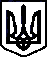 УКРАЇНАКОМУНАЛЬНИЙ ЗАКЛАД«ШЕБЕЛИНСЬКА ЗАГАЛЬНООСВІТНЯ ШКОЛА І-ІІІ СТУПЕНІВ ЗМІЇВСЬКОЇ РАЙОННОЇ РАДИ ХАРКІВСЬКОЇ ОБЛАСТІ»НАКАЗ 29.05.2020                                                                                                     № 7-у Про зарахування до складу учнів 1 класу        На виконання законів України «Про освіту», «Про загальну середню освіту», відповідно до наказу Міністерства освіти і науки України «Про затвердження Порядку зарахування, відрахування та переведення учнів до державних та комунальних закладів освіти для здобуття повної загальної середньої освіти» від 16.04.2018 № 367, зареєстрованого у Міністерстві юстиції України 05 травня 2018р. за № 564/32016,  на підставі заяв батьків та наявних документів (медичної довідки за формою № 086-1/о, копії свідоцтва про народження)НАКАЗУЮ: Зарахувати до 1 класу з 01.09.2020 року наступних учнів Благодатської філії КЗ «Шебелинська ЗОШ  І-ІІІ ст.»: 1) Дику Софію2) Катеринюка Тимура3) Трубнікова Олександра4) Трубнікова Тимофія5) Шостака АнтонаДиректор школи                                           Тетяна ВАЛЕСЯН